Table of Contents:	Page	Tuition Rates	2		Important Tuition Policies							2	Tuition Payments and FACTS	3		Payment Plan Options								3		Returned or Bounced Payments							3		Requesting Changes to the FACTS Payment Plan					4	Joining the Academy after the Start of the School Year	4	Withdrawals from the Academy	4Consequences for ANY Delinquent Payments					5	Tuition Assistance	5		Important Financial Aid Reminders						5		Tuition Assistance 								5		How to Apply for Financial Aid 							6		Financial Aid Deadlines								6		Who Qualifies for Financial Aid							6Early Education and Care (EEC) Vouchers						7		Full and Half Voucher Policies					 		8		EEC voucher collection of payments, late payments, additional fees		8			Department of EEC Attendance Notification Agreement			              9	Extended Day Program: Before, After School, Fine Arts, Vacation programs                10 Lunch Program: Free and Reduced Meals, Orders and Payments		             11	Contact Information:Regional Business Office1 Eliot St 3rd FloorMilton, Ma 02186Website: www.sjp2ca.org Tuition/FACTS Questions:Tel: 617.265.0019 ext. 7004, 7202Fax: 617.288-1372Email: tuition@sjp2ca.orgFinancial Aid/Need Based Scholarships:Tel: 617.265.0019 ext. 7004, 7202Email: tuition@sjp2ca.org,Vouchers (2.9, Pre-K, K1 and K2, Ext. Day)Tel: 617.265.0019 ext. 7202Email: tuition@sjp2ca.orgWelcome to Saint John Paul II Catholic Academy. Our tuition goals strive to make a Catholic education affordable to our families and students, offering a trusting community relationship between the school and our families. All students at Saint John Paul II Catholic Academy receive an upfront financial discount since our tuition and fee billings do not cover the full cost of educating each student. Your active participation in the life of the Academy, fundraising efforts and support for our many school events, along with our benefactors, help to provide for the differential. Our payment policies, along with our annual fundraising efforts, benefit all of the students by increasing our ability to provide a quality education experience in a Christian environment. Below, please see the tuition rates for the upcoming school year. The Academy’s effective operation is dependent upon families making all of their required tuition payments per stated tuition policies.*To receive the multi-student discount, the students must live at the same address and be immediate relativesIMPORTANT POLICIES:Your child’s enrollment is dependent upon the family making payments for tuition, extended day, meals and other fees in a timely manner. Tuition payments begin August 1st.In order to be admitted to school in September, families must make the tuition payment for August (equivalent to 10% of the annual tuition).Financial aid will not be applied to families that are not making payments through the FACTS payment plan.Financial aid will be applied to family accounts in June, provided you meet the application deadline of May 30th. The applicant for financial aid must claim the child (ren) on the federal tax return for the prior year in order for financial aid to be allocated. Non-payment of any Academy accounts (tuition, extended day, lunch and other fees) may result in the loss of your child’s seat in the Academy or in suspension of your child (ren).All tuition contractual obligations for the prior year must be paid in full by May 30th to ensure a student's registration for the coming school year. All tuition contractual obligations and fees for eighth graders must be paid in full prior to graduation. All report cards, mid-term reports, and school records, including eighth grade diplomas, will be withheld until the student’s financial account is current. If special arrangements are necessary, please contact the Campus Principal.If a tuition payment problem occurs, it is imperative that the parent or guardian contact the Campus Principal or the Business Office to make arrangements for payment. All payment arrangement requests must be received in writing or by email at tuition@sjp2ca.org.The registration fee of $250 for each returning student and new student is non-refundable.TUITION BILLING AND PAYMENT OPTIONS:Saint John Paul II Catholic Academy partners with FACTS, a tuition management company, as our provider to help manage all tuition and fee billings during the school year. FACTS serves over 4,000 schools nationwide and is the industry leader in tuition management for private schools.ALL families are expected to be enrolled in the FACTS tuition management system per policy.All existing families in the Academy that have an active FACTS tuition payment plan in the previous school year do not need to submit a new payment plan application for the coming year. Once your registration fee and enrollment contract are submitted, you will be automatically re-enrolled. Please Note: If you have changes to your current plan, such as payment date or plan type, you must submit a written change via email to the SJPIICA Business Office by June 1; otherwise, the existing information on file will be used.PAYMENT PLAN OPTIONS: Working with FACTS, our families have several payment plan options available for the billing and collection of tuition. Voucher parent fees must be paid through a weekly Monday payment plan.  All tuition, voucher fees and extended day payments are to be made through FACTS. Payments must be made through bank-to-bank transfer of funds from an authorized checking or savings account or by credit card. FACTS will accept Visa, MasterCard and Discover credit cards.To log into FACTS, please visit the following website https://online.factsmgt.com/Signin.aspx or 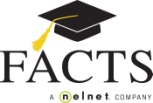 click on www.sjp2ca.org.Payment Options: Single Payment Option:One (1) single payment through FACTS made on August 5th or August 20th.If you select this option, a $100 discount will be applied before your payment is processed.Installment Plans (3 options):Installment Plan #1:  Ten (10) monthly payments FACTS, payable on the 5 or the 20th of each month starting in August and ending in May.Installment Plan #2:  Weekly payments on Monday, starting in August and ending in May. * September- May for voucher familiesInstallment Plan #3:  Bi-weekly payments on Monday, starting in August and ending in May.Families enrolled in the Toddler Program or with a voucher must be on a weekly payment plan.RETURNED PAYMENTS using FACTS:For those on an installment payment plan:If FACTS returns your payment due to insufficient funds, FACTS will initiate payment attempts up to two (2) more times, per the next available payment dates.Your account will be charged by FACTS for a non-sufficient fund (NSF) payment fee of $30 per returned payment item.FACTS will notify you in advance of the date for re-attempting the returned payment along with the fee.For example, a returned Aug 5th payment will re-attempt on Aug 20th and incur a $30 returned payment fee. If the payment is returned again for NSF, FACTS will re-attempt a second time on September 5th, resulting in two (2) returned payments fees of $30.Please Note: If your payment to FACTS or SJPIICA is returned two (2) times, you must bring a bank check or money order to the SJPIICA Business Office. Personal or company checks will not be accepted.If a check made out to Saint John Paul II Catholic Academy is returned due to insufficient funds, you will be charged a returned check fee of $30 and required to replace the check and pay the NSF fee by money order or bank check.REQUESTING CHANGES TO THE FACTS PAYMENT PLAN:Please contact the SJPIICA Business Office if you require changes to the payment dates established in the FACTS system. Please allow at least ten (10) business days for the changes to be made before any due dates or times. SJPIICA will as a courtesy change a payment date for a  family only once per school year.Please Note: Changes to your FACTS account cannot be made by phone. You must request a change by email to tuition@sjp2ca.org.ENROLLING AFTER THE START OF THE SCHOOL YEAR:The Academy considers the cost of education as a full year school expense. Tuition for students enrolled during the school year is as follows:WITHDRAWALS DURING THE SCHOOL YEAR:The Academy considers the cost of education as a full year school expense. Parents or guardians who are financially responsible for the withdrawn student are obligated to pay the tuition due through the month of the student withdrawal. For example: Parent/Guardian Responsibilities:You are responsible for contacting the SJPIICA Business Office before cancelling your FACTS payment plan.Please note that SJPIICA will keep your FACTS agreement open if there are outstanding balances due to the Academy for tuition, extended day, fundraising or other program fees. The Parent/Guardian is responsible to pay all outstanding fees at the time of withdrawal.Families who choose to withdraw a student from the Academy must complete a withdrawal form, available from your Campus Principal.All Academy accounts must be current before student withdrawals can be processed, which means school records cannot be sent until all accounts are settled.Please Note:  Registration Fees are non-refundable. Also, financial aid and scholarships are not considered to be tuition payments and are non-refundable in the event of withdrawal.There is no tuition refund for a student expelled for disciplinary reasons.SJPIICA reserves the right to utilize a collection company/agency for any past due tuition, extended day, lunch or other program fees not paid.CONSEQUENCES FOR ANY DELINQUENT PAYMENTS:Our policies are not meant to be punitive; in fairness to all families and our mission to educate, parent/guardians are expected to be in compliance with stated tuition policies and current with all related fee accounts during the academic year. Saint John Paul II Catholic Academy strives to work with families in need. In turn, families are asked to communicate with the Academy, commit to the accepted payment plan, and fulfill the terms of the approved plan as outlined.
Unless prior arrangements are made with the Campus Principal, the following consequences will be imposed should your financial accounts become 30 or more days in arrears:Any payment 30 days or greater in arrearsStudent will be removed or restricted from all extracurricular activities including but not limited to the extended day program, class trips, sports and after school clubs until financial obligations are made current.Any payment 60 days or greater in arrearsAttendance will be interrupted, and the parent will be required to keep the student at home until all financial obligations are made current.Payment delinquencies as of May 30st and through June 30th (regardless of the number of days delinquent)Students cannot take final exams and report cards will show an incomplete in each subject. In addition, eighth grade students will not be allowed to participate in graduation ceremonies or receive their diploma.Students will be removed from the registration list, if registered for the next year, and may be replaced by a family on the waiting list.Voucher delinquenciesAt the first occurrence of a missed parent voucher fee, the family will receive a warning letter and a request to pay the missed fee. If the missed fee is not paid, the family will receive a termination letter requesting the delinquent payment be made within two weeks of the notice date. If the payment is still not paid the voucher will be terminated and the student will not be allowed to return to school. TUITION ASSISTANCE:Saint John Paul II Catholic Academy’s financial aid fund is generously provided by the Catholic Schools Foundation. Financial assistance from the Catholic Schools Foundation requires the Academy to work within established guidelines. Financial Aid awards help lower the amount of tuition to be paid by a family. To receive financial aid, families must complete an annual financial aid application and agree to remain on an established tuition payment plan throughout the academic year.IMPORTANT REMINDERS FOR SCHOOL YEAR 2024-2025:The Business Office will host Financial Aid Open Houses at the Regional Office and/or the school campuses. Please check the monthly newsletter, website or school campus for dates, times and locations. Families will be required to make appointments for the Open House to allow the time required to complete the family application process.Business Office Tuition Coordinators are available to assist you with financial aid and/or tuition issues. Consultations regarding financial aid are by appointment only. To schedule an appointment, please contact the Business Office by phone at 617-265-0019 ext. 7004, or 7202 or by email at tuition@sjp2ca.org  or mhegarty@sjp2ca.org.Please note that the Academy requires all applications to be verified. The confirmation process requires certain documents to be reviewed and verified to ensure the accuracy of the information provided.To receive financial aid, the parent/guardian commitment requires adherence to all SJPIICA stated tuition payment plans and policies. Financial aid will not be awarded unless all Academy accounts are in good standing and enrolled in a FACTS payment plan and FACTS Grant and Aid system.Financial aid may be forfeited if any of the following occur:withdrawal from the Academynot active in a FACTS payment plan, per policyAcademy accounts are not current (including but not limited to tuition, extended day, and lunch program)HOW TO APPLY FOR FINANCIAL AID:To determine financial aid requirements, all families requesting financial consideration for assistance must complete the FACTS Grant and Aid application. SJPIICA works with FACTS Grant and Aid to determine assistance per available resources. Families work with the SJPIICA Business Office, Campus Principal and Regional Director accordingly, to determine available assistance and per eligibility criteria. Business Office Tuition Coordinators can be reached at 617.265.0019 ext. 7004, or 7202 for questions or assistance.IMPORTANT NOTE: Children for whom financial aid is being sought must be listed as dependents on the federal tax return of the applicant.E.g., On a parent/guardian’s application for aid, financial assistance was requested for a student in grade 5 and a student in grade 1. Both of the students must be listed as dependents on the parent/guardian’s prior year’s federal income tax return.STEPS:You must submit the FACTS Grant & Aid application online via our website at www.sjp2ca.org. FACTS Grant and Aid does not make paper applications available to the Academy.Please submit your prior calendar year federal tax return (1040 tax form and all schedules used in tax preparation must be included) and prior calendar year W2’s. You may upload directly into the application or send via fax (866) 315-9264 to FACTS Grant and Aid if you are applying online (e.g., 2019 - 2020 School year, tax return for 2017 calendar year and W2 for 2018). If you do not file taxes, SJPIICA requires proof of income via Social Security, Dept. of Transitional Assistance, etc.If there are extenuating circumstances that you are not able to include on your FACTS Grant and Aid application, you are encouraged to write a letter of explanation to the Business Office. You may mail or bring the letter to the Business Office at 1 Eliot Street 3rd Floor Milton MA 02186.FINANCIAL AID DEADLINES AND AWARD NOTIFICATIONS:June Allocation:All current and new families that are already accepted to the Academy should apply and complete the Grant and Aid application before May30th.Award notifications will be posted to your FACTS payment plan, with an email sent by FACTS informing the responsible party of any changes to the payment plan on June 30th.The financial aid award will be applied to your FACTS tuition account by June 30th. Payments in full on August 5th or August 20th will have the financial aid award reflected on the FACTS account.Generally, SJPIICA allocates up to 80% of the available financial aid by June so it is important for families to adhere to the application and filing deadlines, with all requested information completed by May30th (i.e., online Grant & Aid application, tax return, W2’s and proof of non-taxable income are required).July through September Allocation: New Families onlyApply and complete your Grant & Aid application by August 31st. (online Grant &Aid application, tax return and W2’s and proof of non-taxable income are required).Any available financial aid awards will be applied to your FACTS tuition account on a rolling basis, with notifications posted in July, August, and September. Funds will be allocated before October 1st. Award notifications will be posted to your FACTS payment plan and an email will be sent by FACTS informing the responsible party of any change to the payment plan.WHO QUALIFIES FOR FINANCIAL AID? Families that are enrolled in the FACTS payment plan, on plan with current year tuition payments and commit to being in compliance with stated tuition policies throughout the academic year.Families of students in K2 (age 5) to Grade 8 are eligible for financial aid. There is no financial aid available for the preschool (age 2.9), Pre-K (age 3) and K1 (age 4) students due to Catholic Schools Foundation allocation parameters.All families are encouraged to apply. Financial aid is allotted based on calculated financial need and not income amount. The calculated need is determined as follows: INCOME - CORE EXPENSES - DISCRETIONARY EXPENSES = CALCULATED FINANCIAL NEEDEARLY EDUCATION AND CARE (EEC) VOUCHERS:General Information:SJPIICA accepts Massachusetts Early Education and Care vouchers for both school tuition (2.9, Pre-K, K1 and K2) and Extended Day programs. For information purposes, the following are some guidelines for voucher application, parent fee parameters, addresses, phone numbers, etc.The purpose of the voucher system is to assist lower income families with children, where the parent(s) are working, in a school or training facility or the wage earner is recently unemployed. There are two general types of vouchers – Full and Half. Full vouchers assist in paying for care for up to 10 hours normally for children up to age 6 or K2 grade. Half vouchers are used for Extended Day programs, February and June Vacation and Summer Program for students older than age 5 and assist working families in meeting their child care needs.In order to receive a Massachusetts EEC voucher, the family must first call 211 and ask to be placed on the waiting list. If the family has a referral from Department of Transitional Assistance (DTA), they do not need to go on the waiting list. An appointment should be made with the local child care services office – for example Child Care Choices of Boston, Suffolk and Middlesex Counties, or Community Care for Kids – Norfolk County. Please let the interviewer at the services office know which campus of SJPIICA you want the child to receive child care services. The child care services office will check – via fax or telephone with the Business Office to determine start dates, etc. As a reminder, the family may be responsible to pay a certain parent fee to SJPIICA in order to receive the voucher. If this is the case and the family does not pay the amount on a weekly basis, the voucher will be lost. When in doubt, check with the Business Office or the service office.While the process seems complex, it is really quite easy, and all of the parent counselors are extremely helpful. If the family has any questions about using the voucher for Tuition (for 2.9, Pre-K, K1 and K2) and/or Extended Day please call us at 617.265.0019 ext. 7005.Please contact the offices below if you have questions or need to apply for an EEC voucher.Child Care Choices of Boston105 Chauncy Street, 2nd FloorBoston, MA 02111Tel: 617-542-KIDS (5437), Fax: 617-292-4629http://www.childcarechoicesofboston.org/parents.htmlCities/Towns Served: Boston, Chelsea, Winthrop, Revere and BrooklineCommunity Care for Kids1509 Hancock StreetQuincy, MA 02169Tel: (617) 657-5305; (800) 637-2011, Fax: (617) 773-5860http://communitycareforkids.net/Cities/Towns Served: Braintree, Cohasset, Dedham, Hull, Milton, Needham, Quincy, Randolph, Wellesley, Weston, and Weymouth.PACE Child Care Works105 William Street – 4th FloorNew Bedford MA 02740Tel: 508-999-9930, Fax: 508-984-3559http://paceccw.org/for-families/ Cities/Towns Served:  Brockton, see full list at http://paceccw.org/about/locations/Child Care Circuit190 Hampshire StreetLawrence, MA 01840Tel: 800-660-2868, Fax: 978-975-3120http://www.childcarecircuit.org/parents/parents1.htmlCities/Towns Served:  Malden, Medford, Everett, see full list at http://www.childcarecircuit.org/professionals/links.htmlFull and Half Voucher Policies:Full time vouchers cover 10 hours of care from 6:30 am to 6 pm including the Extended Day program. Half time vouchers cover Before school, Afterschool or both.If your child is absent, you must notify your Campus main office.You are responsible for contacting the parent counselor at the agency that issues the voucher to schedule an appointment at least 2 weeks prior to the expiration date to renew it. A copy of the renewed voucher must be sent to the Business Office and you must check in to make sure that it was received by our staff.In the case the full or half voucher is not renewed, you will be charged the regular tuition cost and/or Extended Day hourly fees for the Academy. If the full voucher expires mid-month, the tuition cost will be prorated, and the daily rate will be calculated as follows: the monthly tuition based on the number of days the Academy offers child care during the month multiplied by how many days the voucher is not active: $586 per month/16 days in September= $36.63 daily tuition rate, the voucher was expired since September 15 or 11 days, the tuition cost for the period will be $36.63 x 11 = $402.93. Also, once the voucher expires, the tuition cost will only cover the following times 7:30 am to 2:30 pm, or the school day. The Extended Day program will be an hourly additional fee.An active full voucher will also cover child care during February Vacation and June once school ends, as well as the summer program for students age 3 and up. The programs run at the Lower Mills Campus at 2222 Dorchester Avenue, Dorchester MA 02124. The Columbia and Neponset Campuses also offer summer camps for children in 2.9, PreK and K1. You must complete a separate application for the programs; they will be available during the months of January and May. The program details will be announced at that time. Half voucher families should contact the parent counselor and request a full voucher for the vacation weeks.If your child transfers to another campus, you must notify your parent counselor and have them issue a new voucher for that particular site and bring in a copy to the Business Office. Please schedule your appointment with the agency at least 2 weeks prior to the start of the program or effective date of the change. The addresses are below: Columbia Campus, 790 Columbia Road, Dorchester, MA 02125 Lower Mills Campus, 2222 Dorchester Avenue, Dorchester, MA 02124 Neponset Campus, 239 Neponset Avenue, Dorchester, MA 02122 February Vacation, June Vacation and Summer Program, 2222 Dorchester Ave, Dorchester, MA 02124 You must submit an application for the Extended Day program and keep it updated at all times.A referral from the DTA (local welfare office) for a voucher is not a voucher.If your child is absent for 6 or more days and you have not sent in written notification to the campus main office, a request of termination of the voucher will be sent to your agency.A valid voucher must be signed by both the parent counselor of the agency and the parent. If both signatures are not present, it will not be accepted by the Academy and tuition rates will apply.You are still responsible for parent fees if your child is absent through the contractual agreement with the agency that has issued the voucher. You will be billed your parent fee unless you are taking vacation and have given the Academy 2 weeks’ notice.Half vouchers or vouchers that are for part time care for Before School (6:30 am to 7:30 am) and/or After School (2:30 pm to 6 pm) are also accepted at the Academy. Collection of Payments:Schedule of payment: Payments for full vouchers must be made by automatic withdrawal through the FACTS payment plan on a weekly basis. Half voucher payments: Must be made on a weekly basis to the campus Extended Day Site Coordinator that processes bills on a weekly basis. Payments can be made in cash or money orders.Initial deposit payment: An initial deposit, equal to the amount of two weekly parent co-payments, is required at the time of enrollment. For parents who receive a combination of full and part time subsidy, the initial deposit is based on their full-time parent co-payment. A second payment must be made on Monday of the first week of school.Parent co-payment for child absences: Parents must pay the appropriate co-payment, for everyday that care is available, for all excused and unexcused absences for both full and half vouchers.Parent fees for approved closures: Parents must pay the appropriate co-payment for every approved day the program is closed, in accordance with the schedule approved by EEC on an annual basis. The schedule of closed days will be available in June on the school calendar.Parent fees for Emergency Closures: Emergency closures constitute snow closures and will be billed the daily rate of the co-payment. There will be no snow days’ credits posted to your account.EEC Vouchers fees: EEC Voucher fees will be paid through a weekly payment plan beginning 2 weeks prior to the first week of school and continue until 2 weeks prior to the last week of school. Annual voucher parent fees will be spread across 39 weeks for grades 2.9-K1 and 40 weeks for grades K2; a payment will be processed every week. Students with vouchers are not charged for unapproved school closure days. For example: a payment will process on February 15, 2023 but the family is not charged for the February school vacation week. A student’s daily rate is multiplied by the number of school days in the year and divided by the number of weeks in the school year to calculate the weekly payment amount. Late Payments: Payments must be made on a weekly basis. Any payments that are 7 days or more behind will result in a 2 weeks’ notice of termination for non-payment of the parent co-payment. If there are extenuating financial circumstances, you must inform the Business Office staff, along with the parent counselor at the agency that provided the voucher. In some cases when documentation of financial hardship is provided, the Business Office and Campus Principal will grant the parent an extension to pay the past due balance only. In these cases, the parent counselor at the agency that distributed the voucher should also be contacted.Additional Fees: The Academy will not charge families with active full, or half vouchers any additional fees for in school activities and extended day, except for cost of special extended day programming. If you notice any additional charges on your account for Extended Day, you must contact the Extended Day Site Coordinator to receive clarification on the fee.Late pick up fees will be charged for pick up after 6 pm.  Please refer to the Extended Day program policy. PLEASE CALL THE SCHOOL TO LET THEM KNOW YOU WILL BE LATE IN PICKING UP THE CHILD. ALL TIMES ARE DETERMINED BY THE SCHOOL’S CLOCK.There is a returned (bounced) payment fee of $30 per check presented and returned by the bank.The Department of EEC Subsidized Child Care Attendance Notification Agreement:All children who receive EEC child care subsidies are expected to attend the early education and care program, in accordance with the terms of the child care authorization. Child care educators/providers are required to make every effort to ensure that each child care slot is filled, or each voucher is used at all times.Excessive absences may result in the termination of your child care subsidy. The Massachusetts subsidized child care regulations and policies define excessive absences as:More than 30 absence days in a 6-month period (i.e., January to June, July to December). For families who are not authorized at the start of a 6-month period, allowable absence days will be pro-rated at 5 days per month.More than 3 consecutive unexplained absence days (Explained absences are children’s absences due to child illness or medical condition, death in the family, emergency circumstances, religious holidays and up to 10 vacation days in a 12-month period. All other absences are considered unexplained.)Families experiencing excessive absences will be issued a Notice of Termination. Your child care services will end on the date listed on the Notice, unless you contact the child care agency before the end date to either: (1) explain your child’s absence; or (2) request a review of the termination decision. To ensure that you do not lose your child care subsidy for excessive absences, you must: Ensure that your child(ren) attend(s) the early education and care program, in accordance with the terms of your child care authorization;Immediately notify your child care program to explain your child(ren)’s absence;Provide at least 2 weeks advance notice if you plan to remove your child (ren) from the child care program.EXTENDED DAY PROGRAM:Before School Program: (Monday – Friday, 6:30 am – 7:30 am) Parents may choose to enroll their child (ren) in the program 1 to 5 days per week. Students attending the Before School program will receive a nutritious breakfast. If your child is eligible for free and reduced breakfast and you want your child to have breakfast, you must sign up for the Before School program. After School Program: (Monday – Friday, 2:30 pm – 6 pm) Parents have the option to enroll children from 1 to 5 days per week beginning at 2:30 pm; with pickup times from 3:30 pm through 6:00 pm. Fees for the After School program are assessed on an hourly basis, with sibling discounts available. Please note: All children need to be signed up for the After School program per the days the child will attend in advance. Once children are enrolled in the program, they are allowed to stay as needed. Any same day service will be charged a drop-in rate of $10 per hour per child.Special Programming: The Extended Day program will conduct special programs, such as Fine Arts classes, various clubs and full weekly Fine Arts vacation programs during February vacation and after school ends in June. Contact your Extended Day Site Coordinator for details and applications.Late Fees: If the child is not picked up by 6:00 pm by the school clock, a late fee will be assessed. The late fee charge will be $1 per minute per child from 1 to 30 minutes, $2 per minute per child for 31 minutes to 60 minutes and $5 per min per child for 60 or more minutes. The late fee must be paid immediately upon arrival. Failure to pay the late fee will be viewed in the same manner as a failure to pay the weekly fee and may result in suspension or termination from the program. We expect parents/guardians to arrive in a timely manner to pick-up the student(s). Please inform the coordinator in advance, if you will be late in picking up your child.Payment Policy: Payments are due one week after you have been billed. Students may not be admitted to the program if there is any outstanding balance at the beginning of the program week or the outstanding balance at any time exceeds $200. Please be aware that unpaid fees may result in termination from the Extended Day Program and could also affect your financial aid award and continued enrollment in the Academy. Payments must be made through FACGS on a weekly basis. Payment Options and Billing Procedures:Same Day Service: Any student that attends the Before or After School programs without being registered will be charged the registration fee of $10 as well as the hourly rate. It is the parent/guardian’s responsibility to pay promptly each week.Payments will be made through FACTS on a weekly basisStudents will not be allowed to attend afterschool programs if an active FACTS account is not set up.Drop-Off and Pick-Up:All students attending the Before School program must be signed in by a parent/guardian each morning. This is a strict policy to ensure the safety of the children at our campuses. The names that you provide on your Extended Day Program Application are the only adults that will be allowed to pick up your child unless prior arrangements are made. Anyone picking up your child must be at least 18 years of age with proper identification.Discipline Policy: The Extended Day and Vacation programs are a continuation of the school day. Please refer to the Student/Parent handbook as needed. The same Code of Conduct applies to the program. There will be no outside toys allowed in the Extended Day program. All outside toys will be confiscated and returned to the parent at the Extended Day Site Coordinator’s discretion. Please make sure every item you send with the child is labeled with his/her name.Snack: We will provide your child with a snack every day. If your child is allergic to specific foods or you have concerns about snack time, please let us know.NUTRITION PROGRAM:The Academy offers a breakfast and lunch program at an additional cost to the families. It provides a nutritionally balanced meal to each child each school day. The hot lunch is served each day that school is in session. Breakfast is served to every student that is enrolled and attends the Before School program. There is no lunch or breakfast available during the February vacation and June vacation Fine Arts program. SJPIICA is a peanut free program.Free and Reduced Meals:Through the federal hot lunch program, the SJPIICA Nutrition Program provides access to free and reduced cost meals for any student whose family meets the designated income levels. The Academy provides all families that are enrolled with an eligibility application in July. This application can be completed at any time during the year and is available on the SJPIICA website. If you meet the eligibility requirements, please submit this confidential application to the Campus Principal. SJPIICA encourages every family to apply for the Free and Reduced lunch as each application received not only helps the family but also the Academy. Applications are due within the first week of school.Breakfast and Lunch Orders:Lunch orders should be placed on a monthly basis for you children. Orders must be placed within 10 days after the lunch menu becomes available in the POS system. Please visit our school lunch website at www.ezparentcenter.com to place your order. Breakfast and Lunch Payments: Breakfast and lunch are free for all students school year 2024-2025.Tuition Rates for 2024-2025 School YearTuition Rates for 2024-2025 School YearTuition Rates for 2024-2025 School YearTuition Rates for 2024-2025 School YearK2 through Grade 8*K2 through Grade 8*Early Education ProgramEarly Education ProgramOne student$6,200 Toddler (15 months-2.8) 
Year-round program -- 7 :30 am-5:30 pm$450/weekTwo students$11,700Preschool (age 2.9 by August 31st)$9,300Three students$17,100Pre-K (age 3 by August 31st)$8,100Four students$22,800K-1 (age 4 by August 31st)$8,100Five students$28,500 Due to the high cost of the Early Education Program, no family discounts are available. Full EEC child care vouchers are accepted.Due to the high cost of the Early Education Program, no family discounts are available. Full EEC child care vouchers are accepted.Enrolled before October 31stFull tuition is dueEnrolled in the period from November 1st to December 31st75% of tuition is dueEnrolled in the period from January 1st to March 31st50% of tuition is dueEnrolled in the period from April 1st to end of school year25% of tuition is dueMonth of WithdrawalPayments due through month-endSeptemberAugust through SeptemberDecemberAugust through DecemberMarchAugust through March